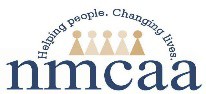 ACCESSING YOUR EMAIL ACCOUNTGo to WWW.NMCAA.NET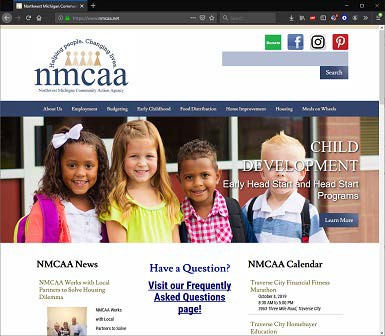 Click on NMCAA MAIL at the bottom of the home page.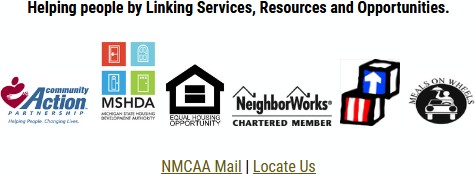 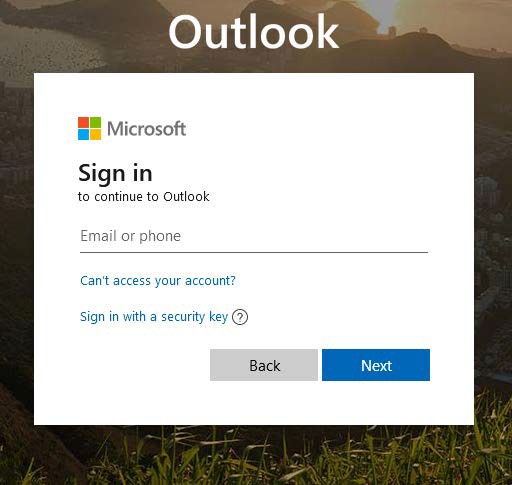 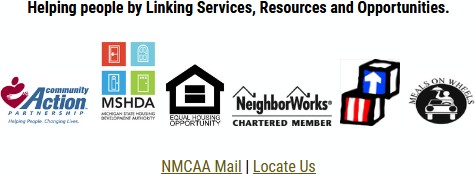 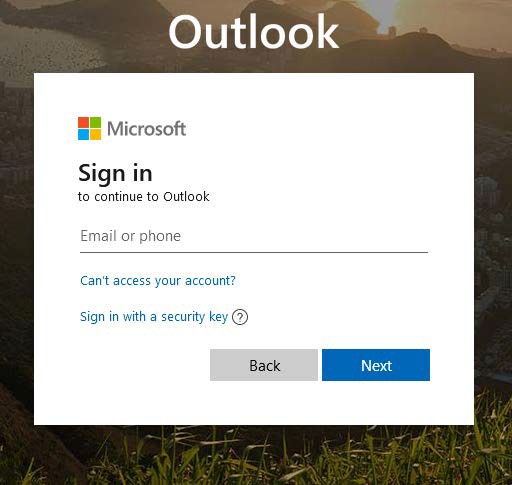 The Outlook Web App will appear.IN THE SIGN IN FIELD, YOU    WILL TYPE (first initial last name)@nmcaa.netDEFAULT PASSWORD IS:    first initial last initial 1234$$	For example, John Smith would enter:		EMAIL ADDRESSjsmith@nmcaa.net  Password	   js1234$$(UNLESS YOU HAVE PREVIOUSLY CHANGED THE PASSWORD)5. In rare instances, there will be some exceptions to the Username rules.If you have any problems, please contact the IT department: IT@nmcaa.net  or 1-800-632-7334.Email Profile Picture InstructionsTo apply a profile picture to your work email account, please refer to the following instructions:At the top of the page, click on your initials or profile picture.If this is the first time accessing your email, you will see a colored      circle with your initials at the top, right corner of the page.A new box will populate with your name, email, and links with other options. Click on the circle with your initials (or your existing                    profile picture).In the Change your photo dialog, select Upload a new photo.Please be sure that this is an individual picture of yourself and professionally appropriate.Choose a photo to upload and select Apply.Note: Your new photo will appear the next time you sign into Microsoft 365.5/23                                          EHS-HS Team\Procedure Manual\Technology\NMCAA Email Instructions